Антитеррористическая безопасность в школе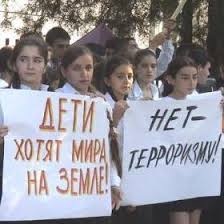 Добро и зло – эти вечные незыблемые понятия идут нога в ногу в современном мире. Мир, доброта, мама, семья, школа, родина – ни у кого не возникнет сомнений в том, что все это можно назвать одним словом «добро». Но существует на планете чума, носящая название «терроризм». Если несколько десятков лет назад многие и не догадывались о сути и значении этого ужасного явления, то сегодня о нем необходимо не только знать, но и быть наготове, чтобы не оказаться заложником ситуации. Вот почему учителя на классных часах вынуждены знакомить детей с правилами антитеррористической безопасности в школе.Основные принципыТрудно объяснить ученикам младших и средних классов, что такое терроризм. Как можно рассказать ребенку, что взрослые люди способны из-за своих политических, религиозных, экономических игр подвергать опасности жизни многих других людей, которые зачастую выступают, как бы это жестоко ни звучало, разменной монетой? Особенно, если речь идет о ни в чем неповинных детях, как это было с двумя сотнями учеников бесланской школы в 2004 году, погибших от пуль террористов.Но таковы суровые реалии нашей жизни. Мероприятия по антитеррористической безопасности, включающие беседы, ситуационные игры, наглядно объясняющие школьникам, как вести себя в случае террористической угрозы, – это необходимость. Дети должны уметь систематизировать знания, анализировать информацию, принимать решения о том, как вести себя в экстренной ситуации, оказавшись в заложниках, оказывать себе и окружающим элементарную медицинскую помощь.Если обобщить, то во время занятий на тему терроризма педагоги должны раскрывать детям следующие аспекты:-четкое разграничение добра и зла;-обсуждение проблемы терроризма с приведением примеров;-изучение основ антитеррористической безопасности;-работа в группах;-подведение итогов.В конце занятия дети не должны быть напуганы. Они должны осознать, что бояться террора не нужно. Со злом необходимо бороться, а зная, как следует действовать в экстремальной ситуации, это делать легче.Жизненно важные знания.Основные меры антитеррористической безопасности заключаются в следовании правилам поведения при теракте, действиях при захвате в заложники, обращении с опасными предметами, поведении в толпе напуганных людей. Никто, ни родители, ни учителя, ни правоохранительные органы не могут помочь в таких ситуациях, ведь опасность может поджидать и в маршрутке, и в метро. Внимательность, осмотрительность, акценты на необычных мелочах (чужая машина во дворе, оставленный без присмотра пакет или коробка, подозрительный человек и т.д.) – это то, что может спасти жизнь не одному человеку. Но только взрослые должны предпринимать меры по устранению угрозы! Трогать подозрительные тюки, сумки и коробки запрещено!Если ситуация вышла из-под контроля, и ребенок оказался в руках террористов, он не должен им перечить, бунтовать, пытаться убежать. Спокойствие, покладистость, терпение, вежливость – главные помощники. Ребенок должен знать, что безопасные места – это дверные проемы, углы, любые выемки в стенах. А если помощь подоспела, но его несет течение напуганной толпы, то следует держаться в ее центре, не высовывать руки, не наклоняться за упавшими вещами, сторониться неподвижных предметов (решетки, столбы, стены).Надеемся, эти знания так и останутся чистой теорией, которая никогда ребенку не пригодится на практике, но не зря говорят «информирован – значит, вооружен». Мира и ясного неба над головой всем людям планеты!Кроме того, родителям необходимо знать, как уберечь ребенка от злоумышленников.